ҠАРАР                                                                                                 РЕШЕНИЕ14 февраль 2020 йыл                           № 57                      14 февраля 2020 годаОб утверждении плана деятельности Совета сельского поселения Большешадинский сельсовет на 2020год.Заслушав управляющего делами администрации сельского поселения Большешадинский сельсовет муниципального района Мишкинский район Республики Башкортостан Хаматнурову Анису Хафизовну, Совет сельского поселения Большешадинский сельсовет муниципального района Мишкинский район Республики Башкортостан третьего созыва РЕШИЛ:        1.Утвердить план деятельности Совета сельского поселения Большешадинский сельсовет муниципального района Мишкинский район Республики Башкортостан на 2020 год (прилагается).        2.Контроль исполнения настоящего решения возложить на постоянные комиссии Совета сельского поселения Глава сельского поселения:                                       Р.К.Аллаяров.                                                                                                                               Утвержден                                                                                                                         решением Совета СП  Большешадинский с/с                                                                                                                         муниципального района  Мишкинский район                                                                                                                         Республики Башкортостан ПЛАНдеятельности Совета СП Большешадинский сельсовет муниципального района Мишкинскийрайон Республики Башкортостан на 2020 год          Председатель Совета сельского поселения          Большешадинский сельсовет муниципального           Района Мишкинский район Республики          Башкортостан                                                                                            Р.К.АллаяровБАШҠОРТОСТАН  РЕСПУБЛИҠАҺЫМИШКӘ РАЙОНЫМУНИЦИПАЛЬ РАЙОНЫНЫҢОЛО ШАҘЫ АУЫЛ СОВЕТЫ
АУЫЛ БИЛӘМӘҺЕ СОВЕТЫ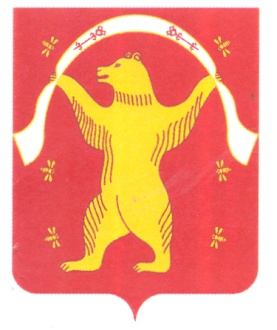 РЕСПУБЛИКА БАШКОРТОСТАНСОВЕТ СЕЛЬСКОГО ПОСЕЛЕНИЯ БОЛЬШЕШАДИНСКИЙ СЕЛЬСОВЕТ МУНИЦИПАЛЬНОГО РАЙОНА МИШКИНСКИЙ РАЙОН 
№№п/пНаименование проекта решения (мероприятия)Сроки исполненияКто вноситКто вноситКто вноситОтветственныеисполнители1 раздел Вопросы на Заседания Совета 1 раздел Вопросы на Заседания Совета 1 раздел Вопросы на Заседания Совета 1 раздел Вопросы на Заседания Совета 1 раздел Вопросы на Заседания Совета 1 раздел Вопросы на Заседания Совета 1 раздел Вопросы на Заседания Совета Проведение заседаний Совета сельского поселения Большешадинский сельсовет по следующим вопросам :1 раз в 2 месяцаСовет сельского поселения Большешадинский сельсоветСовет сельского поселения Большешадинский сельсовет1.1февраль1.О ежегодном отчете главы Администрации сельского поселения Большешадинский сельсовет  муниципального района Мишкинский район Республики Башкортостан  о своей деятельности  и деятельности Администрации сельского поселения Большешадинский сельсовет  муниципального района Мишкинский район Республики Башкортостан  в 2019 году .Глава администрации СПГлава администрации СПГлава администрации СПГлава Администрации СП руководители учреждений (по согласованию), постоянные  депутатские комиссии2. О ежегодном отчете председателя Совета сельского поселения Большешадинский сельсовет муниципального района Мишкинский район о результатах своей деятельности и деятельности Совета сельского поселения Большешадинский сельсовет муниципального района Мишкинский район Республики Башкортостан в 2019 году за созывПредседатель Совета СППредседатель Совета СППредседатель Совета СППредседатель Совета СП, постоянные депутатские комиссии4.О деятельности УУП ОМВД по Мишкинскому району на 2019 год.Администрация СПАдминистрация СПАдминистрация СПАдминистрация СП, участ.полицииОМВД5.Об утверждении плана деятельности Совета СП Большешадинский сельсовет  на 2020 год.Администрация СПАдминистрация СПАдминистрация СПАдминистрация СП1.2Апрель1. Об итогах исполнения бюджета сельского поселения Большешадинский сельсовет МР Мишкинский район Республики Башкортостан за 1 квартал 2020 годаПредседатель Совета СППредседатель Совета СППредседатель Совета СППредседатель Совета СП, постоянные депутатские комиссии2.О благоустройстве, очистке и озеленению территории населенных пунктов, учреждений сельского поселения Совет СПСовет СПСовет СПАдминистрация СП, Совет СП3.О плане основных мероприятий по проведению в сельском поселении Годом эстетики населённых пунктов РБ,Годом Памяти и Славы РФАдминистрация СПАдминистрация СПАдминистрация СПАдминистрация СП4. Об утилизации твердых бытовых отходов и мусора в сельском поселении Большешадинский сельсовет, санитарное состояние и о рекультивации свалок в населенных пунктах сельского поселения. Администрация СПАдминистрация СПАдминистрация СПГлава СП5.  О праздновании 75 –й годовщины Победы в Великой отечественной войне 1941-1945 годовАдминистрация СПАдминистрация СПАдминистрация СПГлава СП, постоянная комиссия по социально- гуманитарным вопросам6. Проведение собраний граждан о соблюдении противопожарных норм и правил в летнее время. О пастьбе скотаАдминистрация СПАдминистрация СПАдминистрация СПГлава СП, постоянная комиссия по социально- гуманитарным вопросам7.  Работа общественных комиссий по предупреждению и профилактики правонарушений населенных пунктах.Администрация СПАдминистрация СПАдминистрация СПГлава СП, УУП Тухбатуллин А.Х., Васильев А.А.1.3                                                                                             июль1.3                                                                                             июль1.3                                                                                             июль1.3                                                                                             июль1.3                                                                                             июль1.3                                                                                             июль1.3                                                                                             июль1.Об исполнении бюджета сельского поселения Большешадинский сельсовет  муниципального района Мишкинский район Республики Башкортостан за 1 полугодие 2020 годаАдминистрация СПАдминистрация СПАдминистрация СПАдминистрация СП, постоянные комиссии2.О мерах по обеспечению пожарной безопасности учреждений образования, здравоохранения и культуры, в частном жилом секторе  сельского поселения Большешадинский сельсовет МР Мишкинский район Республики Башкортостан.Администрация СПАдминистрация СПАдминистрация СПАдминистрация СП, СДК, школы, медпункты (по согласованию), ДПК3.О качестве медицинского обслуживания в сельском поселении Большешадинский сельсовет МР Мишкинский район Республики БашкортостанАдминистрация СПАдминистрация СПАдминистрация СПАдминистрация СП, медработни-ки (по согласова-нию) постоянные комиссии-  Об использовании земель  сельского поселения.Администрация СПАдминистрация СПАдминистрация СПпостоянная комиссия по земельным вопросам, благоустройству и экологии1.4                                                                                             сентябрь1.4                                                                                             сентябрь1.4                                                                                             сентябрь1.4                                                                                             сентябрь1.4                                                                                             сентябрь1.4                                                                                             сентябрь1.4                                                                                             сентябрь1.О ходе подготовки учреждений соц.культбыта к работе в зимних условиях на 2020-2021 годыАдминистрация СПАдминистрация СПАдминистрация СПАдминистрация СП2.О готовности учреждений СП Большешадинский сельсовет   муниципального района Мишкинский район Республики Башкортостан к работе в осенне-зимний период 2020-2021 годов.Администрация СПАдминистрация СПАдминистрация СПАдминистрация СП3. - О работе женсоветов по пропаганде здорового образа жизниАдминистрация СПАдминистрация СПАдминистрация СПГлава СП, председатель женсовета (по согласованию)1.5                                                                                            ноябрь1.5                                                                                            ноябрь1.5                                                                                            ноябрь1.5                                                                                            ноябрь1.5                                                                                            ноябрь1.5                                                                                            ноябрь1.5                                                                                            ноябрь1.О проекте бюджета сельского поселения Большешадинский сельсовет МР Мишкинский район Республики Башкортостан на 2021 год  и на плановый период 2022 и 2023годовАдминистрация СПАдминистрация СПАдминистрация СПГлава администрации СП2. Об утверждении Соглашения между органами местного самоуправления муниципального района Мишкинский  район РБ и сельского поселения Большешадинский  сельсовет о передаче органам местного самоуправления муниципального района Мишкинский  район РБ осуществления части полномочий  органов местного самоуправления сельского поселения Большешадинский  сельсоветАдминистрация СПАдминистрация СПГлава администрации СПГлава администрации СП1.6                                                                                            декабрь1.6                                                                                            декабрь1.6                                                                                            декабрь1.6                                                                                            декабрь1.6                                                                                            декабрь1.6                                                                                            декабрь1.6                                                                                            декабрь1.Об утверждении бюджета сельского поселения Большешадинский сельсовет муниципального района Мишкинский район на 2021год и на плановый период 2022 и 2023 годов.Администрация СПАдминистрация СПАдминистрация СП, постоянные комиссии по профилюАдминистрация СП, постоянные комиссии по профилю2.О прогнозе социально-экономического развития  сельского поселения Большешадинский сельсовет муниципального района Мишкинский район Республики Башкортостан на 2021 год и на период до 2022 годаАдминистрация СПАдминистрация СПАдминистрация СПАдминистрация СП3.О внесении изменений в Устав Совета сельского поселения Большешадинский сельсовет муниципального района Мишкинский район Республики БашкортостанСовет СПСовет СПСовет СПСовет СП1.7На каждом заседании Совета:- заслушивать информации о деятельности депутатов Совета сельского поселения  в избирательном округеПостоянноПредседатель Совета СП Большешадинский сельсоветПредседатель Совета СП Большешадинский сельсоветПредседатель Совета СП Большешадинский сельсоветДепутаты Совета СП1.8- рассматривать вопросы;- о внесении изменений и дополнений в нормативные правовые актыПо мере необходимостиПредседатель Совета СП Председатель Совета СП Председатель Совета СП 1.9Проводить внеочередные заседания СоветаПо мере необходимостиПредседатель Совета СП Большешадинский сельсоветПредседатель Совета СП Большешадинский сельсоветПредседатель Совета СП Большешадинский сельсоветПредседатель Совета СП II Заседания  Совета муниципального района Мишкинский район  РБII Заседания  Совета муниципального района Мишкинский район  РБII Заседания  Совета муниципального района Мишкинский район  РБII Заседания  Совета муниципального района Мишкинский район  РБII Заседания  Совета муниципального района Мишкинский район  РБII Заседания  Совета муниципального района Мишкинский район  РБII Заседания  Совета муниципального района Мишкинский район  РБ2.1Предварительное рассмотрение и обсуждение вопросов, вносимых на рассмотрение СоветаПо мере необходимостиПредседатель Совета СП Большешадинский сельсоветПредседатель Совета СП Большешадинский сельсоветПредседатель Совета СП Большешадинский сельсоветПредседатели постоянныхкомиссий2.2Формирование проекта повестки дня очередного заседания СоветаПо мере необходимостиПредседатель Совета СП Большешадинский сельсоветПредседатель Совета СП Большешадинский сельсоветПредседатель Совета СП Большешадинский сельсоветПредседатели постоянныхкомиссий2.3Подготовка заключений по проектам решений СоветаПо мере ПоступленияПроектов решенийПредседатель Совета СП Большешадинский сельсоветПредседатель Совета СП Большешадинский сельсоветПредседатель Совета СП Большешадинский сельсоветПредседатели постоянныхкомиссий2.4Рассмотрение выполнений решений СоветаРегулярно Председатель Совета СП Большешадинский сельсоветПредседатель Совета СП Большешадинский сельсоветПредседатель Совета СП Большешадинский сельсоветПредседатели постоянныхкомиссийIII раздел. Координация деятельности постоянных комиссий СоветаIII раздел. Координация деятельности постоянных комиссий СоветаIII раздел. Координация деятельности постоянных комиссий СоветаIII раздел. Координация деятельности постоянных комиссий СоветаIII раздел. Координация деятельности постоянных комиссий СоветаIII раздел. Координация деятельности постоянных комиссий СоветаIII раздел. Координация деятельности постоянных комиссий Совета3.1Подготовка заключений комиссий по проектам решений Совета, докладов и содокладов председателей постоянных комиссий СоветаВ соответствии с планом работыПредседатель Совета СП Большешадинский сельсоветПредседатель Совета СП Большешадинский сельсоветПредседатель Совета СП Большешадинский сельсоветПостоянные комиссии Совета3.2Заслушивание отчетов членов постоянных комиссий на заседаниях СоветаВ соответ-ствии с планом работыПредседатели постоянных комиссий Совета Председатели постоянных комиссий Совета Председатели постоянных комиссий Совета Постоянные комиссии Совета3.3Контроль за выполнением решений Совета, критических замечаний, предложений избирателей, депутатов, высказанных на собраниях граждан, заседаниях СоветаСистематически Председатели постоянных комиссий СоветаПредседатели постоянных комиссий СоветаПредседатели постоянных комиссий СоветаПостоянные комиссии СоветаIV Работа депутатов Совета в избирательных округахIV Работа депутатов Совета в избирательных округахIV Работа депутатов Совета в избирательных округахIV Работа депутатов Совета в избирательных округахIV Работа депутатов Совета в избирательных округахIV Работа депутатов Совета в избирательных округахIV Работа депутатов Совета в избирательных округах4.1Отчеты перед избирателями2 раза в год2 раза в годДепутаты 4.2Организация и проведение приема гражданежемесячноежемесячноДепутаты4.3Информирование Совета о своей деятельности в избирательном округеНе реже 1 раза в годНе реже 1 раза в годДепутаты4.4Организация в помощи в проведении приема, встреч и отчетов депутатов перед избирателями и гражданами в трудовых коллективах и по месту жительства о выполнении депутатских полномочийПостоянно Постоянно Председатель Совета сельского поселения, управл. делами СПV раздел. Гласность в работе СоветаV раздел. Гласность в работе СоветаV раздел. Гласность в работе СоветаV раздел. Гласность в работе СоветаV раздел. Гласность в работе СоветаV раздел. Гласность в работе СоветаV раздел. Гласность в работе Совета5.1Обнародование муниципальных правовых актов, материалов  публичных слушаний, программ и планов мероприятий на информационных стендах в сельских поселениях регулярноПредседатель Совета сельского поселенияПредседатель Совета сельского поселенияПредседатель Совета сельского поселенияПредседатель Совета сельского поселения5.2Рассмотрение и ответы на обращения, заявления и письма, поступившие в Совет сельского поселенияВ течение годаПредседатель Совета 5.3Проведение опросов гражданПо мере необходимостиСовет СП5.4Проведение собрание гражданПо мере необходимостиСовет СПVI раздел. Организационно - массовая работаVI раздел. Организационно - массовая работаVI раздел. Организационно - массовая работаVI раздел. Организационно - массовая работаVI раздел. Организационно - массовая работаVI раздел. Организационно - массовая работаVI раздел. Организационно - массовая работа6.1Принимать активное участие в подготовке торжественных собраний, посвященных знаменательным датамПо особому плануСовет СП